Name: ________________				Datum:____________  1   Rechne. Male.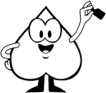 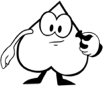 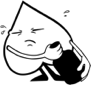   2   Rechne.  3   Zerlege.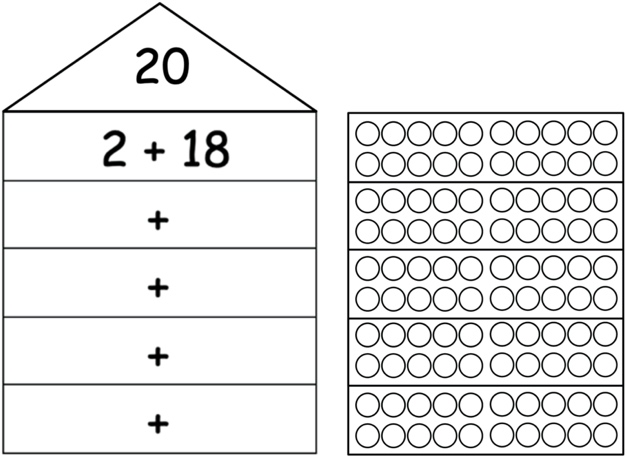 Anna hat 7 Autos. Tom hat 5 Autos mehr. Wie viele  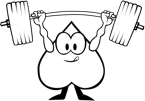    Autos haben sie zusammen? Male oder rechne.